Preschool Summer Camps 2021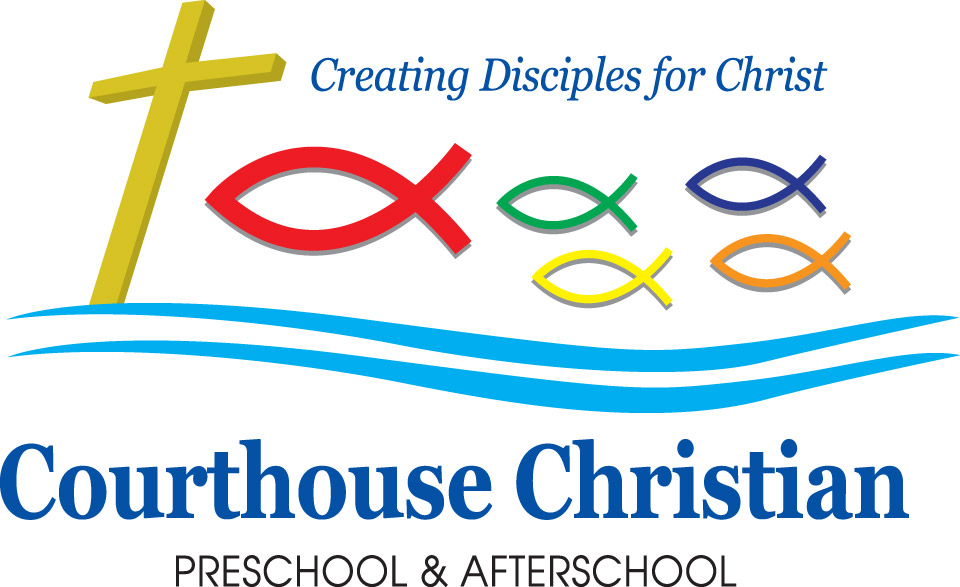 Courthouse Christian Preschool & Afterschool2708 Princess Anne Road, Virginia Beach, VA 23456Phone: 757-689-0315preschool@ccumc.netPreschool Summer Camp Information CCPA Summer Camp Fun 2021Ages 3-5 years We are offering two 4-week sessions.Session 1: June 7, 2021 through July 2, 2021Session 2: July 12, 2021 through August 6, 2021Session 1: Exploring the Arts and the Outdoors, June 7 to July 2Top Chef and Art Around the World: June7 to June 18The Great Outdoors and Let’s Go Camping: June 21 to July 2Session 2: Exploring the World Around Us, July 12 to August 6Session 1: Planes, Trains and Automobiles: July 12 to July 23Session 2: Under the Sea and It’s a bug’s life: July 26- August 6Updated for 2021Al camp classes will be Monday through Friday. Campers may choose to not attend all 5 days but will be billed for 5 days.All cancellations must be received by the Preschool Office two weeks prior to the start of the camp session. For session 1, the last day to withdraw is May 24th. For Session 2, last day to withdraw is June 28th. You will be charged 50% of the session for failure to withdraw.CCPA Camp FeesHalf Day Program (Monday-Friday) 9-12:30Session 1: $550Session 2: $550Please Return Child Registration Form-CCPA Summer Camp Fun 2021 with $50 deposit per session.$50 goes toward tuition. $500 due on first day of Camp Fun.***SPACE IS EXTREMELY LIMITED, SO REGISTER EARLY.  THERE WILL BE NO PRESCHOOL CAMP DURING THE WEEK OF July 5.Registration InstructionsFor children currently enrolled in CCPAComplete the Summer Camp Enrollment Form. If you have more than one child, please fill one out for each child.All appropriate fees are due at the time of registration.Make check payable to CCPA for the appropriate registration fee and/or weekly deposit(s).Turn in check and enrollment forms to the school office.Remaining fees will be due first day of each session.Children attending any full day summer camp should also complete a Request for Administration of Sunscreen form.  All Cancellations must be received and acknowledged by THE PRESCHOOL OFFICE Two weeks prior to the start of the camp session.  If we do not receive a two week notice and your child does not attend a session you enrolled in, you will still be responsible for 50% of the session’s tuition.For children not currently enrolled in CCPAComplete the Child Registration Form.  If you have more than one child, please fill one out for each child.Complete the appropriate Summer Camp Enrollment Form.  If you have more than one child, please fill one out for each child.Your child will NOT be able to attend camp until all paperwork is completed and turned in. You will need to bring the following items to the school office by the first day of camp:Child’s shot records Physical formOriginal birth certificate or other proof of identity (birth registration card, passport, hospital notification of birth). Request for Administration of Sunscreen (Full Care Children Only.)Emergency FormMake check payable to CCPA for the appropriate registration fee and/or camp deposit.Turn in check and enrollment forms to the school office.Remainder of fees, including all extended care fees, will be due the first day of camp. If you have any questions feel free to call, e-mail, or stop in the school office.God Bless,Mo KellyDirectorKenda MorrisAssistant DirectorCourthouse Christian Preschool & AfterschoolPhone: 689-0315preschool@ccumc.net Child Registration Form CCPA Summer Camp Fun 2021(Physical, Shot Records and Birth Certificate Must be turned in by the 1st day of school/camp.)Please check program(s) enrolling in:Student InformationParents/Guardians InformationAgreementsI hereby give permission for the above named child to participate in field trips with the school.  I understand that I will be notified prior to a scheduled filed trip, and will be give information regarding transportation, destination, special lunch or food arrangements, arrival and departure time.  I hereby release Courthouse Christian Preschool & Afterschool, its employees and agents from any and all liability for injuries sustained by my child while preparing for, going to, participating in, or returning from said field trips. I hereby provide my consent for Courthouse Christian Preschool & Afterschool to use photographs and/or interviews with me and/or my child(ren) in connection with publicizing or promoting the school.  I hereby provide my consent for Courthouse Christian Preschool & Afterschool to print my child’s name, parent’s name, address, and phone number in a class directory.  This directory will be given only to children in your child’s classroom and staff members of Courthouse Christian Preschool & Afterschool.  It will not in any way be sold or distributed to any company for solicitation purposes.  I/We agree to hold Courthouse Christian Preschool & Afterschool harmless for any harm that your child/ren may experience while under the care of any staff you employ as a childcare provider outside of CCPA.  We are aware of the program’s No Babysitting Policy and chose to take exception to that policyProgram InformationTo ensure an understanding and acknowledgement of program information, please review and initial each item below:I hereby certify that all information noted above is correct and true.  I understand the financial commitment involved in enrollment at Courthouse Christian Preschool & Afterschool.  In addition, I agree to meet the financial commitment to Courthouse Christian Preschool & Afterschool and to abide by the policies and procedures set for in the Parent Handbook.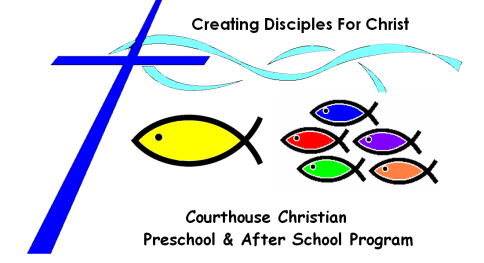 For Office Use Only: Date of application:                                     
uition fees.ice is not provided I will be responsible for the o week written notice Registration Paid: Teacher/Program:Date of Entry:Last Day attended:PreschoolSummer Camp9:00-12:303 year old Session 1June 7, 2021- July 2, 2021; 9-12:30 3 year old  Session 2July 12, 2021-August 6, 2021; 9-12:304 year oldSession 1June 7, 2021- July 2, 2021; 9-12:304 year old Session 2July 12, 2021- August 6, 2021; 9-12:30Student’s Name:Name child prefers to be called:Age:Sex:Date of Birth:  Home Address: Home Address: Home Address: Home Address: Please list the names of school/daycare centers previously attended:Please list the names of school/daycare centers previously attended:Please list the names of school/daycare centers previously attended:Please list the names of school/daycare centers previously attended:If your child will be attending Courthouse Christian Preschool and another school/program, please give the name of the other school/program and grade:If your child will be attending Courthouse Christian Preschool and another school/program, please give the name of the other school/program and grade:If your child will be attending Courthouse Christian Preschool and another school/program, please give the name of the other school/program and grade:If your child will be attending Courthouse Christian Preschool and another school/program, please give the name of the other school/program and grade:Mother: Employer:Business Phone:Email AddressHome Address:(If different)Home Address:(If different)Home Phone:Cell Phone:Father:Employer:Business Phone:Email AddressHome Address: (If different)Home Address: (If different)Home Phone:  Cell Phone:Person(s) or Agency Having Legal Custody of Child if other than parent listed above:Business Phone:Email Address:Home Address:Home Address:Home Phone:Business Address:Business Address:Cell Phone:Signature of Parent/Guardian:Date:  Staff will attempt to notify me whenever my child becomes ill, has behavior issues, or in situations of emergency or inclement weather.  I will arrange to have my child picked up within one hour of notification.If my child or someone in my household comes down with a reportable communicable disease, I will notify staff within 24 hours so they can notify the parents of other students and the local health department when necessary (all names will remain confidential).An emergency operations plan has been developed to help staff and participants be prepared for situations. This is posted in all classrooms and is updated each fall.  A copy of the plan is available upon request.I will provide my child’s proof of identity (original birth certificate, passport, hospital record of birth), physical, and immunization record by my child’s first day of attendance.I have reviewed the contents of the Parent Handbook and will comply with all its contents.I understand that the termination/withdrawal policy of CCPA requires a two week written notice.  If proper notice is not provided I will be responsible for the tuition fees.Tuition is due prior to attendance. I am aware of the specific tuition fees and deadlines for the registered program.  Late payments will be assessed fee and could result in the child being unable to attend programs.  Signature of Parent/Guardian:Date:  